               Ehrenordnung                                   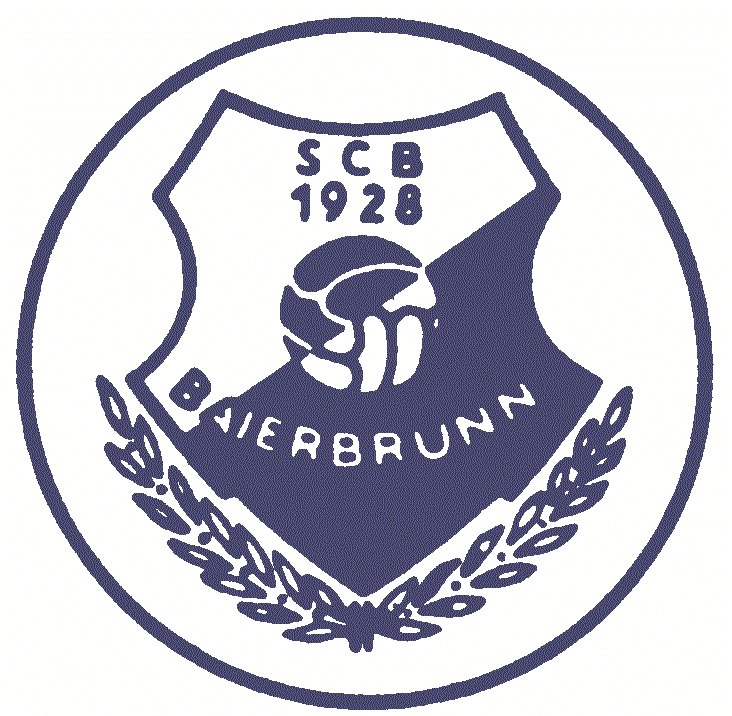 Sportclub Baierbrunn e.V.Mit den Ehrungen soll den Mitgliedern für besondere Leistungen und Treue die Dankbarkeit des Vereins übermittelt werden. Sie geschieht in aller Regel als sichtbares Zeichen der Anerkennung für langjährige Mitgliedschaft oder besonderes Engagement.§ 1   Zweck- und Geltungsbereich§ 2  Verdienste im sportlichen und im ehrenamtlichen Bereich,§ 3  Ehrungen für ehrenamtliche Tätigkeit§ 4  Jubiläen von Mitgliedern§ 5  Einladungen an den Ehrenden§ 6  Ehrbezeigungen beim Tot eines Mitglieds § 7  Sonstige Ehrungen§ 8  Allgemeines§ 9  Inkrafttreten§1  Zweck – und GeltungsbereichMit der vorliegenden Ehrenordnung werden, Mitglieder die besondere Verdienste für den Verein und  seine Verwirklichung der Vereinsziele durch nachstehende Ehrenordnung geehrt.§ 2	Sportliche VerdiensteDer Verein ehrt Mannschafts- und Einzelleistungen in allen Sportarten, die vom Verein angebotenwerden.Erreicht ein Mitglied oder eine Mannschaft des SCB in ihrer jeweiligen Disziplin eine besondere Leistung, ist eine Ehrung mit entsprechendem Präsent vorzunehmen.§ 3	Ehrungen für ehrenamtliche TätigkeitFür langjährige Mitarbeit im Verein werden nachfolgend genannte Ehrungen durchgeführt.1. Vorsitzender des Vereinsmehr als 15 Jahre = Ernennung zum Ehrenvorsitzendenmehr als 10 Jahre = Ehrenmitgliedschaftmind. als 5 Jahre   = Ehrenurkunde, Vereinsnadel und Anerkennungsgeschenksonstige Mitglieder des Hauptvorstandes und Abteilungsleiter mehr als 15 Jahre = Ehrenurkunde, mit Ehrennadel in Silber mit Jahreszahl mehr als 10 Jahre = Ehrenurkunde, Vereinsnadel und Anerkennungspräsentsonstige Mitglieder des Hauptvereins mit ununterbrochene Mitgliedschaft vonmehr als 60 Jahre und alle weitere 5 Jahre mit Urkunde und einem Präsentmehr als 50 Jahre = Urkunde mit Ehrennadel in Gold  mit Jahreszahlmehr als 40 Jahre = Urkunde mit Anstecknadel in Gold mit Jahreszahlmehr als 25 Jahre = Urkunde mit Anstecknadel in Silbermehr als 15 Jahre = Urkunde mit Anstecknadel in BronzeDas Mindestalter für die erste Ehrung wird auf 16 Jahre festgelegt.Mitglieder des Vereines mit einer ununterbrochenen Mitgliedschaft von 50 Jahren, werden vom Jahresbeitrag freigestellt.§ 4  Jubiläen von MitgliedernZu folgenden Anlässen werden Mitglieder des SCB mit Glückwünschen bedacht.Mitglieder, die das 60., 70., (alle weitere 5 Jahre) Lebensjahre erreicht haben, erhalten	eine Glückwunschkarte (Brief) durch den Vorsitzenden.§ 5  Einladungen an den EhrendenDer zu Ehrende ist rechtzeitig über seine Ehrung zu informieren und zu der betreffenden Veranstaltung einzuladen.§ 6  Ehrbezeigungen beim Tot eines MitgliedsVerstirbt ein Mitglied, das mehr als 30 Jahre beim Verein war, nimmt der 1. Vorsitzendeoder 2. Vorsitzende an der Trauerfeier teil. § 7  Sonstige EhrungenBesonderen Förderern des Vereins können auch Personen und Mitglieder sein, die nicht dem Verein angehöhren und eine Ehrung zu Teil wird.Darüber und über die Form der Ehrung entscheidet im Einzelfall der geschäftsführende Vorstand.§ 8  AllgemeinesWerden bei Ehrungen neben Urkunden und Vereinsabzeichen auch Geschenke des Vereins überreicht, so gilt für alle Anlässe gleichermaßen, dass der Wert der Geschenke das jeweils steuerrechtlich zulässige Maß nicht überschreiten darf.Ein Anspruch auf Ehrungen entsprechend dieser Ehrenordnung bestehend nicht.Für die Durchführung der Ehrenordnung ist der 1. Vorsitzende, im Verhinderungsfalle der 2. Vorsitzende verantwortlich.§ 9  InkrafttretenDiese Ehrenordnung tritt gemäß Beschluss der Vorstandschaft vom 05.Februar 2018 mit sofortiger Wirkung in Kraft.Baierbrunn, den 06.Februar 2018